Mathématique présecondaireVULGARISATION DES ATTENTES DE FIN DE COURSDocument créé dans le cadre de ma réflexion en évaluation en aide à l’apprentissage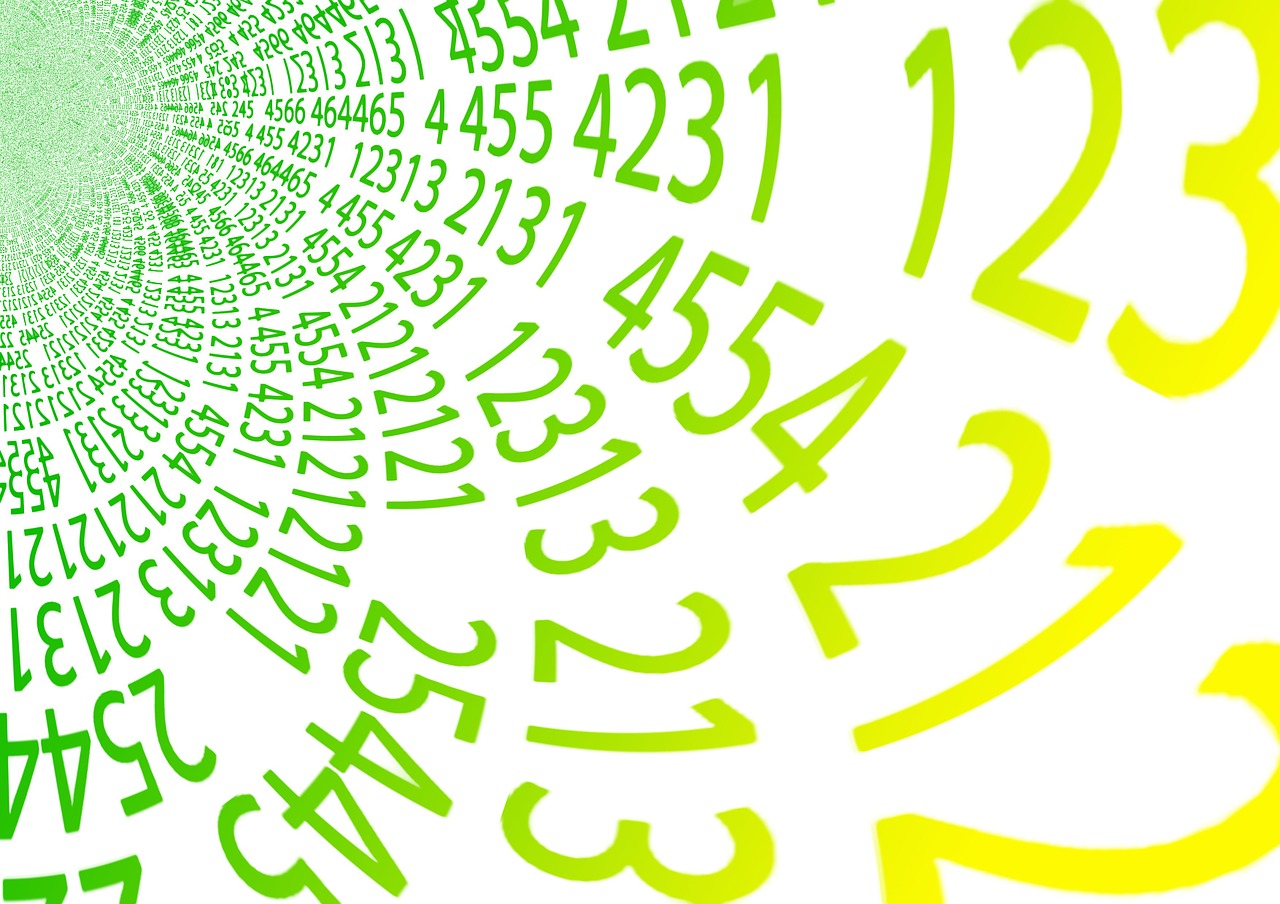 Jessica DallaireMai 2015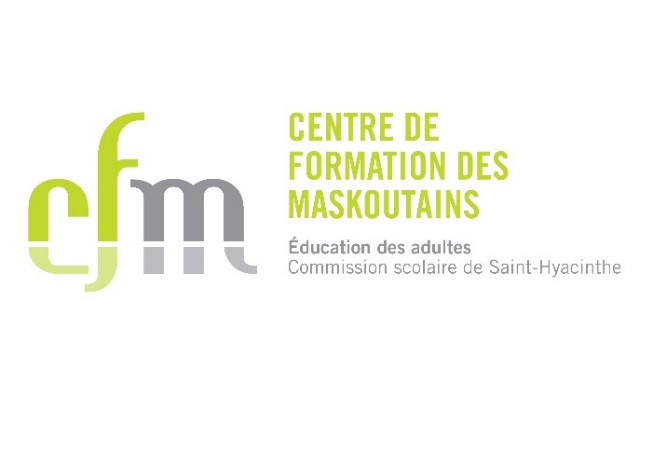 P101 –Gestion des finances personnellesAttentes de fin de coursInterpréter des renseignements financiers (facture, paie, compte courant, etc.) :Décoder les symboles et les notations du système monétaire canadien;Décoder les symboles et les notations du langage arithmétique Exemple : nombres décimaux, pourcentage, etc. ;Décoder les termes mathématiques et financiers de baseExemple : rabais, total, salaire, revenu, dépense, ajout, etc.;Classement de nombres décimaux et de données financières pour faire des choix avantageux.Produire des renseignements financiers simples (chèque, transaction au guichet automatique, écriture d’une liste de prix) :Utiliser des symboles et rotations du système monétaire canadien et du langage arithmétique;Effectuer des classements de nombres décimaux et de données financières pour élaborer un budget personnel et une liste de prix.Effectuer des calculs impliquant des montants d’argent :Opérations arithmétiques sur les nombres décimaux positifs pour déterminer un montant ou un rapportExemple : taxe, rabais, total des frais, etc. ;Déduire les calculs et opérations arithmétiques à effectuer en fonction d’une situation à traiterExemple : calculer un gain (addition), appliquer une déduction (soustraction), etc.;Respecter les priorités d’opération;Utiliser le raisonnement proportionnel (produit croisé) pour déduire un montant lié à une variableExemple : le salaire en fonction du nombre d’heures travaillées, etc..  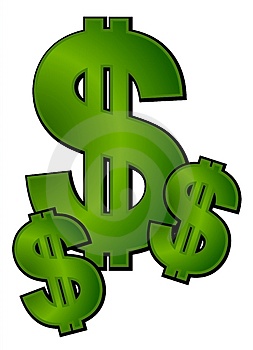 P102- Orientation dans l’espace et dans le tempsInterpréter des renseignements par rapport au temps et à l’espace dans un agenda, sur un calendrier, une horloge, une carte routière, sur une grille horaire ou pour un itinéraire communiqué oralement :Comprendre les termes associés à l’espace et au tempsExemple : unité de mesure, coordonnées, etc.;Se représenter mentalement des itinéraires et des déplacements et sélectionner le trajet le plus avantageux;Positionner un objet, lieu ou événement en utilisant des coordonnés géographiques et le vocabulaire lié au positionnement dans l’espace.Produire des renseignements par rapport au temps et à l’espace pour compléter un horaire personnel, tracer un itinéraire, décrire un déplacement, etc.:Utiliser l’heure, les unités de mesure, les coordonnées géographiques ou les nombres entiers;Planifier un horaire ou déplacement en s’appuyant sur des modèles mathématiques (schéma, ligne du temps, etc.).Déterminer précisément des mesures de temps et de longueur : Utiliser les symboles du système international (exemple : km, cm, etc.);Convertir des unités de temps et de longueur (exemple : heures en minutes);Bien estimer une dimension ou durée et confronter ses calculs ou mesures à l’estimation initiale;Utiliser un raisonnement proportionnel.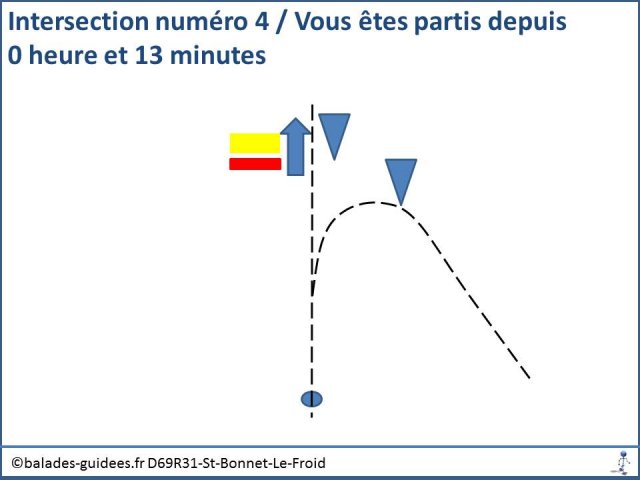 P103-Classement de donnéesInterpréter des classements ensemblistes ou statistiques :Décoder les symboles, notations et termes du diagramme de Venn, d’un ensemble représenté en extension, d’un tableau, d’un pictogramme ou diagramme à bandes;Repérer certains renseignements pour attribuer un sens aux données.Exemple : Le nom d’un ensemble, etc.Produire des classements ensemblistes ou statistiques :Créer des classes, catégories, sous-classes, sous-catégories à l’aide des caractéristiques communes des données;Utiliser les symboles, notations et termes associés au mode de représentation;Exemple : titre, sous-titre, légende, identification des axes, etc..P104- Représentations géométriquesPercevoir l’environnement physique présenté sur une illustration, dans une description ou observé directement (analyser un schéma ou croquis, suivre les directives d’assemblage d’un meuble, etc.) :Décoder les symboles, notations et termes liés aux langages arithmétiques et géométriques;Faire des liens entre les figures, les mesures et les rapports et les objets qu’ils représentent.Produire des représentations de l’environnement physique (décrire un parc, tracer le croquis d’un patio à construire, etc.) :Sélectionner et construire des figures géométriques s’apparentant le plus à la réalité.Déterminer précisément des mesures et des rapports (déterminer une portion, calculer approximativement la masse totale d’un ensemble d’objets) :Estimer certaines mesures d’objets;Sélectionner et utiliser l’instrument nécessaire en fonction de la grandeur de la mesure à prendre. 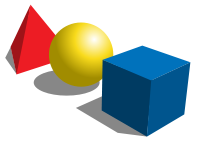 Savoirs essentielsSavoirs essentielsNombres entiers et décimauxNombres entiers et décimauxNombre entierNombre décimalNombre décimalRelation d'ordre sur les nombres décimauxRelation d'ordre sur les nombres décimauxPriorité des opérations: associativité et distributivitéPriorité des opérations: associativité et distributivitéRelation d'égalitéRelation d'égalitéPriorités des opérations (les quatre opérations et les parenthèses)Priorités des opérations (les quatre opérations et les parenthèses)Représentation de nombres décimaux à l'aide du système de numération en base 10Représentation de nombres décimaux à l'aide du système de numération en base 10Lecture et écriture de nombres décimaux exprimés à l'aide de lettresLecture et écriture de nombres décimaux exprimés à l'aide de lettresComparaison de nombres décimauxComparaison de nombres décimauxCalculs avec les 4 opérations sur les nombres décimaux (à l'aide de la calculatrice, de techn. de calcul mental et d'algorith. de calcul écrit)Calculs avec les 4 opérations sur les nombres décimaux (à l'aide de la calculatrice, de techn. de calcul mental et d'algorith. de calcul écrit)Résolution de chaînes d'opérations arithmétiques sur les nombres décimaux positifsRésolution de chaînes d'opérations arithmétiques sur les nombres décimaux positifsArrondissement de nombres décimaux positifs à l'entier  et au dixième prèsArrondissement de nombres décimaux positifs à l'entier  et au dixième prèsApproximation mentale de résultats d'opérations ou de suites d'opérations sur les nombres décimauxApproximation mentale de résultats d'opérations ou de suites d'opérations sur les nombres décimauxTraduction de relations par des modèles arithmétiques à l'aide de nombres décimauxTraduction de relations par des modèles arithmétiques à l'aide de nombres décimauxRapports et pourcentagesRapports et pourcentagesFraction ordinaireFraction ordinaireNombre fractionnaireNombre fractionnaireRapportRapportPourcentagePourcentageReprésentation de nombres fractionnaires (à l'aide du système de numération en base 10 et de moyens visuels: jeux de blocs, illustrations, etc.)Représentation de nombres fractionnaires (à l'aide du système de numération en base 10 et de moyens visuels: jeux de blocs, illustrations, etc.)Calcul de la fraction d'un nombre naturelCalcul de la fraction d'un nombre naturelDétermination de la fraction correspondant à la partie d'un toutDétermination de la fraction correspondant à la partie d'un toutCalcul du pourcentage d'un nombre à l'aide de la calculatriceCalcul du pourcentage d'un nombre à l'aide de la calculatriceDétermination du pourcentage correspondant à la partie d'un toutDétermination du pourcentage correspondant à la partie d'un toutRelation de proportionnalitéRelation de proportionnalitéTaux unitaireTaux unitaireRelation de proportionnalité directeRelation de proportionnalité directeMéthode de retour à l'unitéMéthode de retour à l'unitéNotions financièresNotions financièresVocab. courant lié aux concepts financiers de base (revenu et dépense, gain et perte, rabais et taxes, etc.)Vocab. courant lié aux concepts financiers de base (revenu et dépense, gain et perte, rabais et taxes, etc.)Système monétaire canadienSystème monétaire canadienSavoirs essentielsSavoirs essentielsEspaceEspacePoints cardinauxSystème de coordonnées alphanumériques (sur des cartes routières et géographiques)Système de coordonnées alphanumériques (sur des cartes routières et géographiques)Systèmes de coordonnées géographiques (latitude et longitude en degés et altitude en mètres)Systèmes de coordonnées géographiques (latitude et longitude en degés et altitude en mètres)ÉchelleÉchelleLégendeLégendeVocabulaire courant lié au positionnement dans l'espace (vers le nord-ouest, au sud, parallèle, transversal, etc.)Vocabulaire courant lié au positionnement dans l'espace (vers le nord-ouest, au sud, parallèle, transversal, etc.)Segments remarquables (sécants)Segments remarquables (sécants)Conversion d'une mesure de longueur en une autre à l'intérieur du système international (mm, cm, m et km)Conversion d'une mesure de longueur en une autre à l'intérieur du système international (mm, cm, m et km)Lecture de cartes routières et géographiquesLecture de cartes routières et géographiquesDétermination d'une distance réelle à partir d'une carteDétermination d'une distance réelle à partir d'une carteTempsTempsUnités de temps (trimestre, semestre, décennie, siècle, millénaire, etc.)Unités de temps (trimestre, semestre, décennie, siècle, millénaire, etc.)Vocabulaire courant lié à la fréquence d'un événement (quotidien, hebdomadaire, mensuel, annuel)Vocabulaire courant lié à la fréquence d'un événement (quotidien, hebdomadaire, mensuel, annuel)Heure normale et heure avancéeHeure normale et heure avancéeLecture de l'heure analogique (horloge à aiguille)Lecture de l'heure analogique (horloge à aiguille)Lecture et écriture de l'heure internationale alphanumériqueLecture et écriture de l'heure internationale alphanumériqueÉquivalence entre l'heure internationale et l'heure standardÉquivalence entre l'heure internationale et l'heure standardEstimation d'une duréeEstimation d'une duréeConversion d'une mesure de temps en une autreConversion d'une mesure de temps en une autreRelation entre le temps et l'espaceRelation entre le temps et l'espaceFuseau horaireFuseau horaireVitesse moyenneVitesse moyenneRelation entre la distance, la vitesse moyenne et le tempsRelation entre la distance, la vitesse moyenne et le tempsDétermination de l'heure en divers lieux géographiquesDétermination de l'heure en divers lieux géographiquesNombre décimaux et rapportsNombre décimaux et rapportsNombre décimal (jusqu'à l'ordre des millèmes)Nombre décimal (jusqu'à l'ordre des millèmes)Positionnement de nombres décimaux sur la droite numérique (incluant les nombres négatifs)Positionnement de nombres décimaux sur la droite numérique (incluant les nombres négatifs)Arrondissement de nombres décimaux positifs au centième prèsArrondissement de nombres décimaux positifs au centième prèsCalcul avec les quatre opérations sur les nombres décimaux (les opérations sur les nombres négatifs s'effectuent àl'aide de moyens visuels seulement: ligne de temps, représentation imagée, etc.)Calcul avec les quatre opérations sur les nombres décimaux (les opérations sur les nombres négatifs s'effectuent àl'aide de moyens visuels seulement: ligne de temps, représentation imagée, etc.)Savoirs essentielsEnsemblesEnsemble et sous-ensemble (seules les ensembles disjoints sont abordés ainsi que leur découpage en sous-ensembles, qui sont aussi disjoints)Relations d'appartenance, d'inclusion et d'exclusionEnsemble de nombres (naturel, entiers et rationnels)Classements d'éléments à l'aide d'ensembles et de sous-ensemblesLecture de représentations ensemblistes comportant des ensembles et des sous-ensemblesDescription d'ensembles et de sous-ensembles à l'aide de motsReprésentation d'ensembles et de sous-ensembles en extension et à l'aide d'un diagramme de VennDistributions statistiquesDonnée (quantitative discrète ou qualitative)AxeLégendeMoyenneLecture de représentations statistiques (tableau de caractères, de fréquences et d'effectifs, diagramme à bandes et pictogramme)Construction de tableau de caractères, de fréquences et d'effectifsReprésentation graphique de distributions statistiques (diagramme à bandes et pictogramme)Calcul de moyennes à partir des données d'une distribution statistique (le calcul doit pouvoir se faire simplement en additionnant les données et en divisant par leur nombre)  Savoirs essentiels  Savoirs essentielsFigures planesFigures planesPolygones réguliers convexesClassification des triangles (scalène, équilatéraux, rectangles et isocèles)Classification des triangles (scalène, équilatéraux, rectangles et isocèles)Classification des quadrilatèresClassification des quadrilatèresPropriétés des figures simples (les polygones réguliers convexes et les divers types de triangles et de quadrilatères)Propriétés des figures simples (les polygones réguliers convexes et les divers types de triangles et de quadrilatères)Angles opposés par le sommet, adjacents, complémentaires et supplémentairesAngles opposés par le sommet, adjacents, complémentaires et supplémentairesSegments remarquables (côté, base, diagonale, rayon et diamètre)Segments remarquables (côté, base, diagonale, rayon et diamètre)Périmètre et circonférencePérimètre et circonférenceAireAireSurfaceSurfaceConstruction d'angles de 0 à 180 degrés (à deux degrés près)Construction d'angles de 0 à 180 degrés (à deux degrés près)Construction de polygones (carrés, rectangles, divers types de triangles)Construction de polygones (carrés, rectangles, divers types de triangles)Construction d'un cercleConstruction d'un cercleCalcul du périmètre ou de la mesure des côtés d'un polygone convexeCalcul du périmètre ou de la mesure des côtés d'un polygone convexeDécomposition d'une figure complexe en figures simplesDécomposition d'une figure complexe en figures simplesMesuresMesuresPréfixes utilisés dans le système international d'unités (milli, centi, déci, déca, hecto, kilo)Préfixes utilisés dans le système international d'unités (milli, centi, déci, déca, hecto, kilo)Unité de mesure d'aire, de longueur, de capacité, d'angle, de température et de masseUnité de mesure d'aire, de longueur, de capacité, d'angle, de température et de masseMesure et estimation d'une longueurMesure et estimation d'une longueurMesure et estimation d'une capacitéMesure et estimation d'une capacitéMesure et estimation d'un angleMesure et estimation d'un angleMesure et estimation d'aire à l'aide de la méthode de dallageMesure et estimation d'aire à l'aide de la méthode de dallageConversion d'une mesure en une autre à l'intérieur du système international d'unités (sauf les mesures d'aire)Conversion d'une mesure en une autre à l'intérieur du système international d'unités (sauf les mesures d'aire)RapportsRapportsExpression fractionnaireExpression fractionnaireFraction équivalenteFraction équivalenteSimplification de fractionsSimplification de fractionsDénominateur communDénominateur commun